Муниципальное автономное общеобразовательное учреждение 

МАОУ «Гимназия» город  Чернушка  

Образовательное событие Детский симпозиум  «Взгляд в будущее»  ответственный Игошева Галина Николаевна,  учитель географии МАОУ «Гимназия»

Целью события  стало создание моделей (презентации,   прогнозы и сценарии)  развития будущего на основе изучения тенденций развития современного мира. Задачи:   Развитие критического мышления, навыков групповой самоорганизации, развитие логического мышления на основе усвоения причинно-следственных связей и сравнительного анализа.  Продуктом должны стать  модели, прогнозы и сценарии  ближайшего будущего на основе современной реальности, тенденций развития мира.    
   Первым этапом подготовки образовательного события  «Детский Симпозиум «Взгляд в будущее»   является этап  , на котором учащимся и педагогам была предложена   тема для создания моделей будущего.   Из двенадцати    тем мы смогли охватить   шесть –  «Мода будущего»,  «Книги будущего», «Профессии будущего», «Музыка будущего», «Природа будущего», «Город будущего». Остались без внимания темы « Наука будущего», «Школа будущего», «Дома будущего», « Архитектура будущего» ….На втором этапе – учащиеся  представляли свои варианты развития будущего в классах, в которых они обучаются, для обсуждения, корректировки и проверки целостности и логичности построения модели, сценария или прогноза.На третьем этапе  стало представление моделей развития будущего на  детском симпозиуме «Взгляд в будущее», на котором  предполагается обсуждения предложенной модели будущего (современная трактовка  слова симпозиум – это  совещание, научная конференция по какому-либо научному вопросу). В конце симпозиума   проводится рефлексивный анализ проведенного образовательного события. Каждому присутствующему на симпозиуме предлагается заполнить бланк рефлексивного отзыва участника, в котором предлагается ответить на несколько вопросов.  Этот этап помогает скорректировать готовый материал, внести дополнения, а возможно даже и переделать все выступление. Заключительный этап- выступление учащихся  на  научно-практической конференции  гимназии с представлением продукта, либо эксперимента по заявленной  теме. Все выступления должны быть парадоксальными и заставлять присутствующих удивляться, задуматься и попытаться самим ответить на поставленные вопросы.  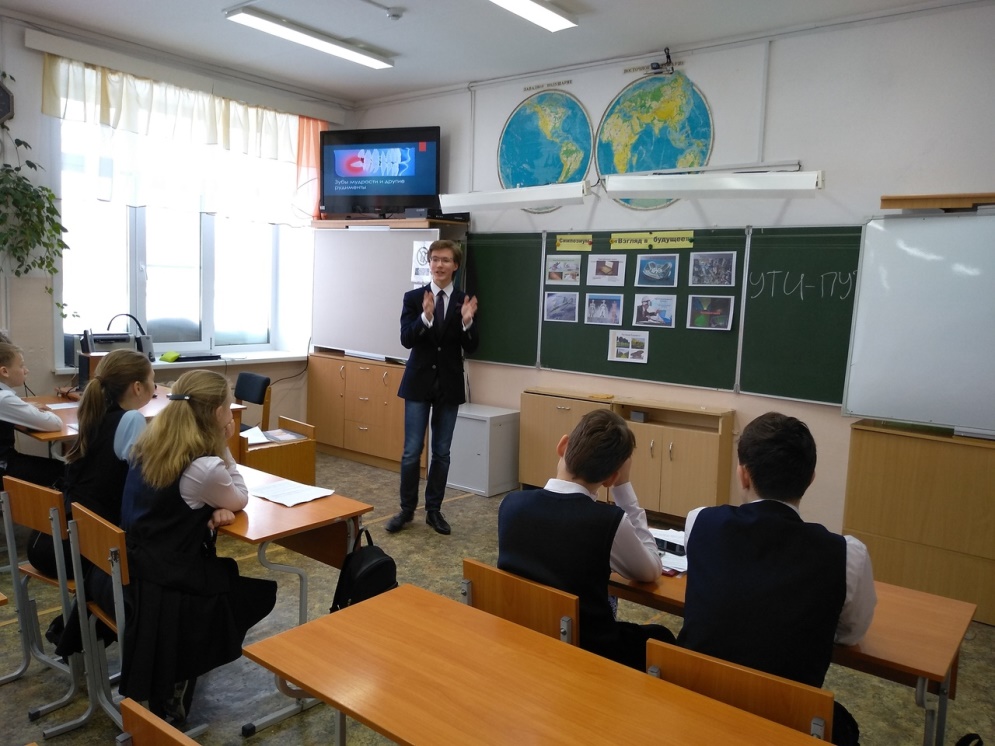 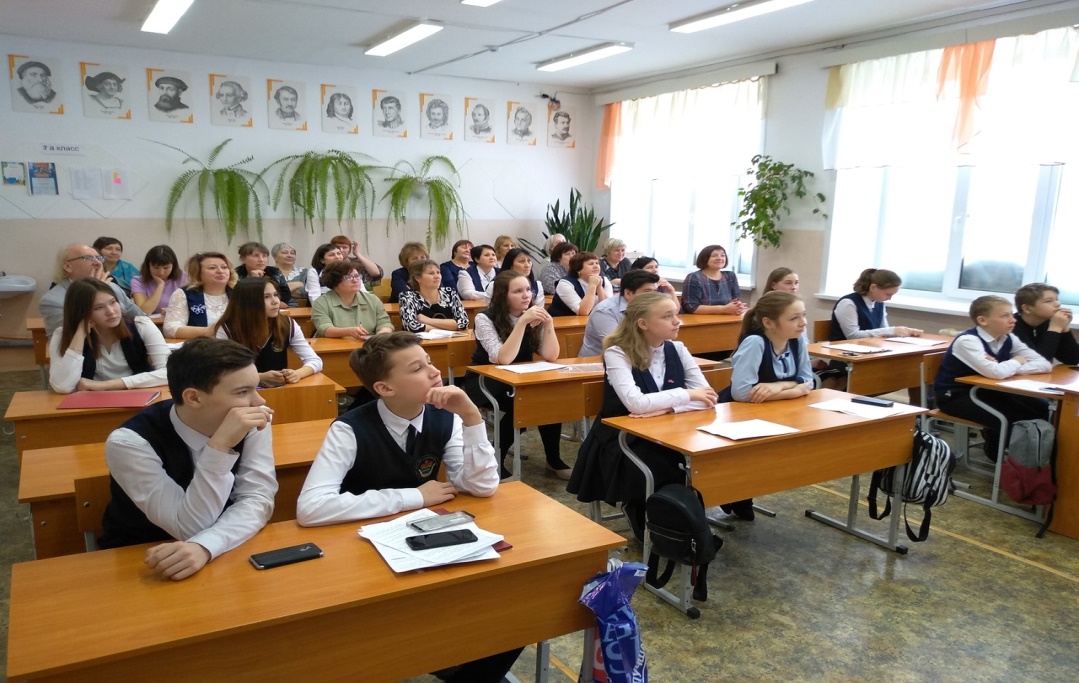 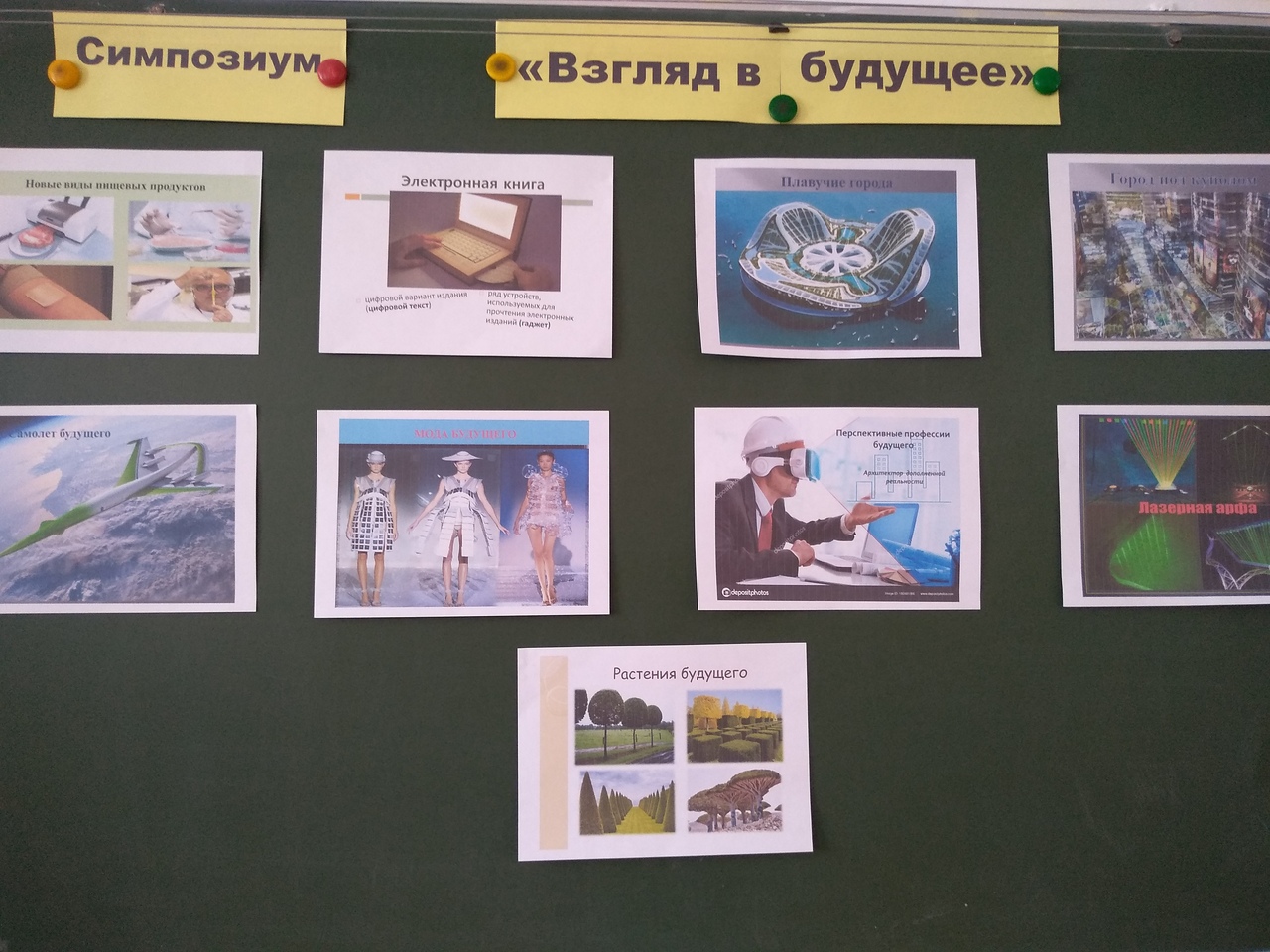 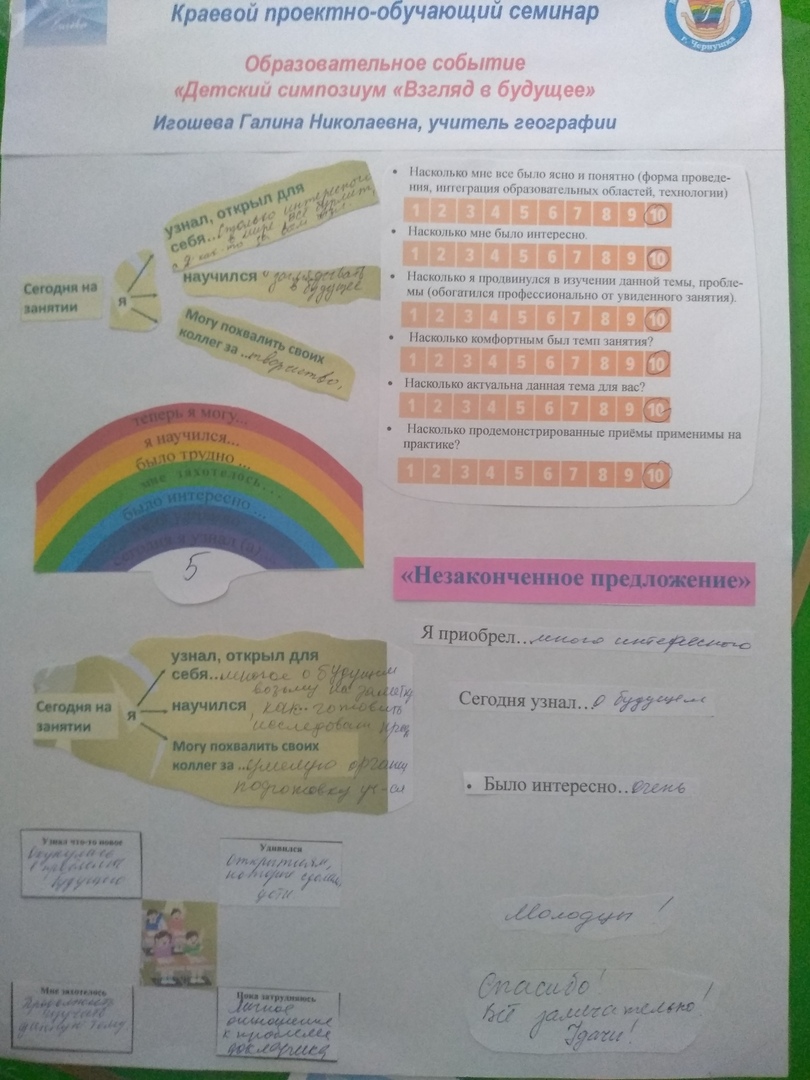 